SUJITH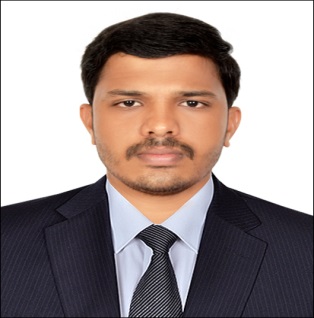 E-Mail: sujith.369761@2freemail.comCarrier ObjectiveI intend to build a challenging and rewarding career with ample opportunities for growth in a competitive environment, which will help me to explore myself and inspire me to improve my potential.Academic Profile Master of Business Administration (Finance & Marketing) from Rai Business School, Chennai, affiliated by EIILM University (2011 – 2013).Bachelor of Commerce from BAM College, Mallappally, affiliated by Mahatma Gandhi University, Kottayam, Kerala, India (2008 - 2011).H S C from N S S H School, Kunnamthanam, State Board of Kerala (2008).Experience ChronologyData Tracks Services Limited –Chennai (India)(Since April 2013)Designated as Senior Financial Executive with the following responsibilities:Responsible for the interpretation and application of all relevant accounting guidance such as SEC regulations.Prepared and reviewed quarterly and annual financial statements including review of footnotes in accordance with SEC regulations and U.S. GAAP.Ability to maintain a high level of accuracy of preparing and entering financial information.Handling client queries through mail and phone.Coordination with various departments like: Business Development Department, Finance department. Computer proficiencySAP FICOPackage: M S Office/ExcelTallyIndustry exposureORGANISATION: Universal Sompo General Insurance Company, Chennai, IndiaDEPARTMENT: Finance and MarketingDUTIES AND RESPONSIBILITIES: Maintaining the details of 3 tie up banks of the company, policy collection campaign.(As a part of academic project works).CompetenciesQuick ObserverSelf-Confident and flexibility.Ability to work with in a team or as an individual.Confidence and willingness to learn new thingsPersonal detailsName                                :  Sujith Date of Birth  & Age       :  13.06.1991, Age :25 yearsNationality                       :  IndianLanguages Known           :  English, Hindi, Malayalam & Tamil Salary Expectation	     :  Best in the industry.Visa Status		     :  Visit visaAvailability to join	     :  Immediately Driving License               :  India     Declaration I hereby declare that the above mentioned details are correct to the best of my knowledge.Date:                                                                                                     			Place:	Dubai 								           (Sujith S)